Sailing InstructionsFrenchman’s Bay Yacht Club Open Regatta635 Breezy Drive, Pickering ON L1W 2X4August 12 and 13, 2023GENERAL CONDITIONSOWNER'S RESPONSIBILITY:The safety of a yacht and her crew is the sole responsibility of the owner(s) and/or skipper, who must ensure that the yacht is fully sound, thoroughly seaworthy and manned by an experienced crew.  He/she must be satisfied to the soundness of the hull, spars, rigging, sails, and gear.  He/she must ensure that all safety equipment is properly maintained and stowed and that the crew is familiar with its location and use.It is the sole responsibility of the skipper of each yacht to decide whether or not to start, continue in, or retire from a race.  The skipper is also reminded that he/she is responsible for the conduct of his/her crew and guests while at the regatta.MORAL RESPONSIBILITY:Each skipper and crewmember must be satisfied that no attempt has been made to win any race other than by fair sailing, superior speed and skill.  Notwithstanding prior registration or entry, the entry of any yacht in any race may be refused at any time.Any boat or member of the crew of a boat that is abusive to the race Committee, Regatta Volunteers, or another competitor shall be immediately disqualified from the current or next race, and a hearing will be held under RRS 69.1 at the conclusion of racing that day as to any additional penalties that may be applied to the boat in question.This modifies RRS 69.1.SAILING INSTRUCTIONS:RULES:1.1	The Regatta will be governed by the World Sailing 2021-2024, the Prescriptions of the C.Y.A., the Rules of the Class Associations, and these instructions.1.2	In cases of conflict between the Sailing Instructions and any of the rules of the Class Associations, these instructions shall govern.1.3	Breach of class rules will be allowed as grounds for protest, provided the protester submits an official copy of said class and/or fleet rules to the Protest Committee when filing the protest.1.4	The penalties are as per the RRS and the Race Instructions except as stated below.1.5	If a boat believes they may have committed a penalty and has not been involved in a collision, they may absolve themselves by the following actions:After getting well clear of other boats as soon after the incident as possible, a boat takes a one turn penalty by promptly making one turn in the same direction including one tack and one gybe.This alters RRS 44.1.ENTRIES:2.1	F.B.Y.C. welcomes applications from yachts wishing to race in PHRF handicap fleets, or in One-Design fleets.  Any One-Design fleet will be scored separately.  Starts may be combined at the discretion of the race committee.2.2	Yachts may enter by completing a Registration Form, paying the registration fee, providing proof of valid insurance, and signing the waiver of indemnity.  All boats must have a valid PHRF-LO certificate or a rating will be assigned at the discretion of the race committee and the club handicappers.2.3	Registrations will be accepted at F.B.Y.C. up to 0900 on Saturday August 12th, 2023 and up to 0900 on Sunday August 13th, 2023.  The registration desk will also be open from 1900 to 2100 on Friday August 11th, 2023.NOTICES TO COMPETITORS:3.1	Any changes to the Racing Instructions will be posted before 0830 on the day that they will take effect.3.2	Any changes to the Racing Schedule will be posted by 2000 hours the day before they will take effect.3.3	Any notices to competitors will be posted on the Racing Notice Board in the clubhouse.SKIPPERS’ MEETING:4.1	The skippers’ meeting will be held at 0915 Saturday August 12th, 2023 and 0915 Sunday August 13th, 2023.4.2	Final fleet/division splits and starting sequence will be detailed at the skippers’ meetings.SCHEDULE OF RACES AND STARTING SEQUENCES:5.1	A maximum of 5 races is scheduled for all fleets on Saturday August 12th.  A medium race, scored separately, is scheduled for Sunday August 13th.5.2	The warning signal for the first race on Saturday will be made at 1030hrs for all courses, with classes starting at intervals decided by the race committee.  The warning signal for the medium race on Sunday will be made at 1030hrs for all classes, with classes starting intervals decided by the race committee.5.3	PHRF Starts – RULE 26:5 Minute Warning - Numeral pennant raised, one sound4 Minute Preparatory - P, I or Black flag raised, one sound1 Minute - Preparatory flag down, long soundStart - Numeral pennant down, one soundA minimum of 2 minutes shall be between the finish of the last boat and the start of a new sequence.At the discretion of the Race Committee, there will be no gap between the start of one division, and the warning signal for the following division.TIME LIMITS:6.1	For Saturday August 12th only, any yacht not finishing within 30 minutes of the first finisher in her class will be awarded last place for that race, and in no case shall a race last longer than 1-1/4 hours from its start.6.2	For Saturday August 12th only, there will be a 30-minute time limit for boats to reach the 1st mark.6.3	The second and subsequent races on Saturday will be started as soon as possible with a minimum of a two-minute break after the completion of the preceding race.6.4	No start sequence will commence later than 1600hrs on Saturday August 12th, and 1230hrs on Sunday August 13th.6.5	The time limit for racing on Saturday August 12th will be 1630hrs.6.6	The time limit for racing on Sunday August 13th will be 1615hrs.6.7	The race committee may abandon a race at any time if they feel it is no longer a fair competition.RACE COURSE:7.1	All fleets will race on the fixed-marks course, centered on the yellow drum located approximately 1.5 nautical miles south of the Frenchman's Bay gap.  This buoy will be called mark number 0.  Marks 1,2,3,4,5,6,7 and 8 will be positioned north, northwest, west, southwest, south, southeast, east, and northeast magnetic, respectively, approximately 0.5 nautical miles from mark number 0.  All rounding marks shall be left to port.7.2	The course will be posted at the stern of the Race Committee vessel; the numbers posted representing the permanent marks as described above.  The first number displayed will be the first mark to be rounded by each fleet.  The letters “A”, “B”, and “C” will indicate the divisions.7.3	Any course for any fleet may be shortened in accordance with RRS 32.  The race committee vessel will display Code Flag "S" and the finish line will be between the halyard carrying the ‘RC’ flag and the closest mark to the Committee Boat at that time.7.4	The start and finish lines will be between the halyard carrying the ‘RC’ flag on the Race Committee vessel and the start mark.7.5	There may be one or two stand-off buoys, to be used at the discretion of the races committee, at the committee boat these shall be considered extensions of the committee boat and any contact with them or passing between them and the committee boat shall be considered as contact with the committee boat.7.6	The racecourse for Sunday’s mid-distance race will be announced at the Skipper’s Meeting on Sunday, August 13th:		Flag	Starting Mark	First Mark	Second Mark	Third Mark	Finish Mark		A	1	0	Ajax Weather	0	1					N43046.007 / W78059.090		B	1	0	Highland Creek	0	1					N43045.508 / W79007.953RECALLS:8.1	Individual Recalls:  The hoisting of Code Flag "X" will be accompanied by 1 sound signal to indicate a single or several premature starters.  This flag will be lowered when all premature starters have properly re-started, 4 minutes have elapsed since the start, or 1 minute before the next starting signal or, if no further starts are scheduled, at the discretion of the Race Committee.  The Race committee will attempt to call out the sail number or name of each premature starter.  The Race Committee may also attempt to notify premature starters on VHF radio, this use or the absence of the VHF shall not be grounds for protest.  The use of the yacht's name shall not be grounds for protest.  Failure of the yacht to hear her recall shall not relieve her of the obligation of making a proper start.8.2	General Recalls:  In the event the Race Committee is unable to identify all premature starters, a General Recall will be signaled by the hoisting of Code Flag "First Substitute", which may be accompanied by 2 sound signals.  Warning signals will be raised one minute after lowering the “First Substitute” with recalled divisions starting next and the starting sequence adjusted as required.  The warning signal for the recalled divisions will be the same as at its original start.STARTING AREA:9.1	The starting area shall extend the length of the starting line ahead and behind the starting line.  It shall also extend one-half the length of the starting line past either end of the line.  Any yacht in the starting area during a start sequence in which it is not a participant may be warned away, protested by any yacht or disqualified at the discretion of the race committee.SCORING:10.1	One race may be dropped if five or more races are completed.10.2	The low point scoring system will be with points awarded as follows:1st Place 1 Point2nd Place 2 Points3rd Place 3 Points4th Place 4 Points etc.10.3	Did Not Finish:  Boats that go to the starting area but do not finish will be scored last place equal to number of boats which started that race.10.4	Did Not Start:  Boats that go to the starting area but did not start will be scored all boats raced for that race plus one.10.5	DSQ:  Boats that are disqualified will be scored all boats raced for that race plus one.10.6	Did Not Compete:  Boats that did not go to the starting area will be scored all boats registered for that race plus one.10.7	Retired After Finishing:  Boats that raced but retired after finishing will be scored all boats raced for that race plus one.10.8	On The Course Side:  Boats that are over early and do not restart according to the RRS 30 will be scored all boats raced plus one.10.9	Ties:  All ties shall be broken according to RRS A8.10.10	Series:  All races completed shall constitute a series for scoring.PROTESTS / Request for Redress:11.1	In addition to the requirements of the RRS, yachts are hereby required to notify the Race Committee at the finish line of their intention to protest, naming the yacht(s) protested.  A protest committee shall not be entitled nor required to hear any protests where such notification has not been given.11.2	Protests and Request for Redress must be filed, in writing, within 1 hour of the Race Committee vessel returning to the dock.  A sound signal will be made at the expiry of the one-hour period.11.3	A list of protests and Request for Redress filed and the order in which they will be heard will be posted on the notice board in the main clubhouse as soon as possible each day.  Protesters and protestees must keep a representative in the main clubhouse to ensure that the parties to a protest can be easily contacted.  Subject to the Racing Rules, it shall be deemed that proper notice of the time and place for the hearing of a protest will have been given to each yacht involved in a protest by the posting of said list on the Notice Board in the main clubhouse.  It is each boat’s sole responsibility to check the Notice Board at the end of protest filing time to see if she is cited in a protest.  Failure of a boat’s representative to appear when called for the Jury will consider a hearing as grounds for proceeding under RRS 63.3(b).11.4	Protest forms will be available in the clubhouse.11.5	The decisions of the Protest Committee will be final for the presentation of awards.DIVISION FLAGS:12.1	No yachts will fly division flags.POSTPONEMENTS and ABANDONMENTS:13.1	Hoisting of Code Pennant "AP" - Answering Pennant - accompanied by 2 sound signals will indicate a postponement.  A VHF announcement may also be made.13.2	Hoisting of Code Flag "N" accompanied by 3 sound signals indicate abandonment of the race.  A VHF announcement may also be made.VHF COMMUNICATIONS:14.1	All fleets are to monitor channel 78, if they have a VHF.14.2	Race Committees are not required to acknowledge any communications from racing yachts.  Yachts with relevant information to pass to the Race Committee may do so by calling on the appropriate channel and giving the information as part of the calling sequence.  The Race Committee may not acknowledge receiving the information.  Any use or non-use of the VHF by the race committee shall not be grounds for protest.AWARDS:15.1	The awards ceremonies will take place on the main deck at approximately 1700 on Saturday August 12th and Sunday August 13 th, 2023.15.2	Frenchman's Bay Yacht Club will provide winners in each class with 1st, 2nd and 3rd place flags.  One-Design Trophies, made available by any One-Design Association, will also be awarded.SIGNALS MADE ASHORE:16.1	All signals made ashore for the PHRF fleet will fly from Fleur De Lis with appropriate sound signals.FRENCHMAN'S BAY GAP:17.1	In order to reduce congestion when entering or leaving Frenchman's Bay, all yachts are requested to maintain a minimum speed of 5 knots in the gap.17.2	Please stay within marked channels when entering or leaving Frenchman’s Bay Yacht Club.RACE COMMITTEE VESSELS:18.1	The Race Committee vessel will be "Fleur De Lis".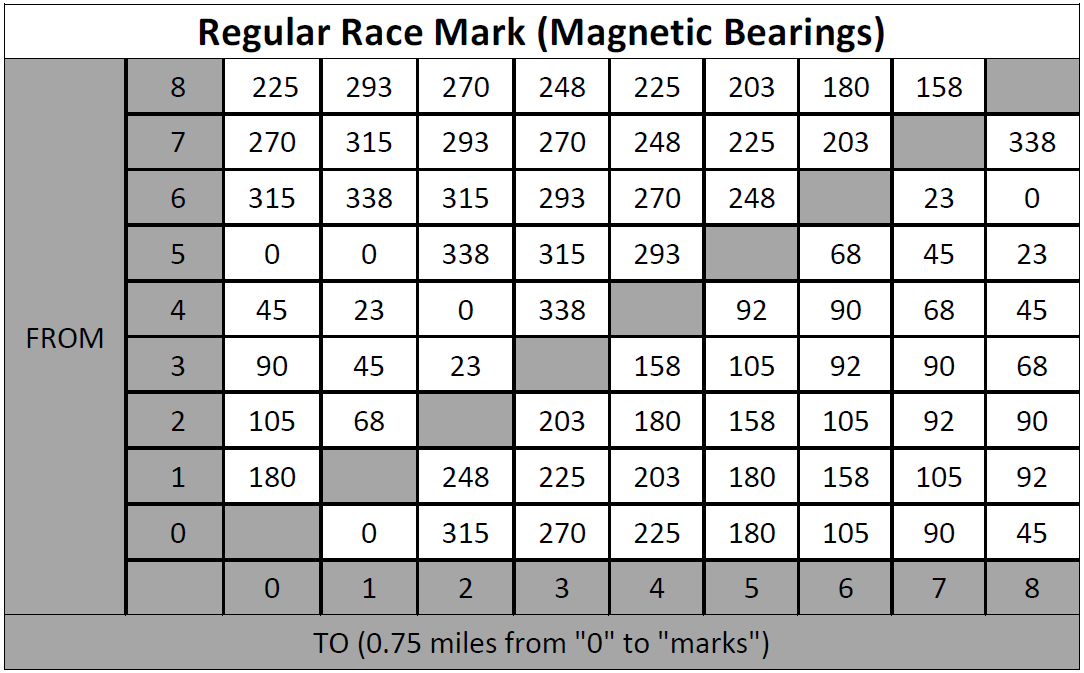 